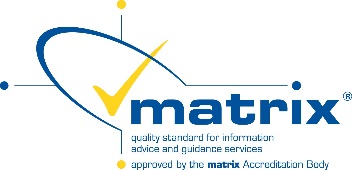 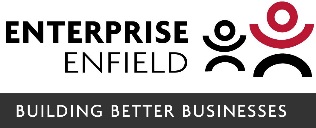 Enterprise Enfield1. Our Purpose The purpose of the Information, Advice and Guidance Service (IAG) is to encourage, guide and inform entrepreneurs to start up and develop sustainable businesses.Through IAG we assist entrepreneurs to understand most aspects of running a successful business taking in to account their individual experience, skills and circumstances.Entrepreneurs are guided through a route of identifying their needs, creating an action plan, following the plan and reviewing the journey and outcome.We signpost to appropriate partners when it is in the best interest of the client. We provide young and vulnerable adults with appropriate safety and protection whilst being provided with services, by us or a third party working on our behalf. We offer IAG through ‘one to one’ expert business advice, business skills seminars and  programmes. In addition, we have created a package of services for new entrepreneurs through the North London Business Hub.As an Enterprise Agency we are driven by our mission rather than a focus on profit and there is a strong emphasis on service delivery and helping those groups of people identified as under-represented in business. In line with this ethos we seek to offer our service at either no cost or alternatively at a subsidised rate wherever possible.Many of Enterprise Enfield’s services are paid for by contracts it secures with funders, such as European Union, Greater London Authority and The RSA Trust.The IAG service contributes to Enterprise Enfield’s commitment to being ‘a leading centre of excellence for business support in our region’.2. Aim    We aim to assist people to start up and grow strong and sustainable businesses.3. Objectives  A commitment to providing a professional and high quality business advice service that is relevant to individual needs at the point of contact.To engage suitably qualified/experienced business advisers and trainers.To provide IAG that is independent, impartial and in our clients’ best interests. To always protect the confidentiality of the information supplied by clients.Encourage continual professional development of all personnel.Obtain feedback from clients on the quality of our services and use this to improve the service and let our clients know what has happened.Measure the success of our IAG service through surveying our clients periodically to review their progress and obstacles they are facing.We are committed to continual assessment, learning and improvement and have maintained the Matrix accreditation.4. Policies, standards and codes of practice that underpin the provision of IAGClient CharterComplaints ProcedureData ProtectionEquality and Diversity PolicyEqual OpportunitiesQuality PolicySafeguarding PolicyPlease find these policies on display in the North London Business Hub or request a copy from reception (telephone number 020 8443 5457).External:The Matrix quality standard for information, advice and guidance services www.matrixstandard.com 5. FeedbackWe welcome feedback from our clients and this can be provided to us:By e-mail info@enterpriseenfield.orgAfter business advice sessions and seminarsAfter visiting the North London Business Hub We will let you know how we have responded under the heading of ‘You said’ ‘We did’On our website www.enterpriseenfield.orgThrough our regular e-newsletterIn the North London Business HubUpdated 29/01/21